แบบแสดงรายละเอียดประกอบการขอประเมินผลงาน(ระดับชำนาญการพิเศษ)                            หมายเหตุ      	1. กรณีส่งผลงานมากกว่า 1 เรื่อง ผู้ขอประเมินจะต้องจัดทำเอกสารในส่วนที่ 2 ผลงานที่เป็นผลการปฏิบัติงานหรือผลสำเร็จของงาน เพื่อประกอบการพิจารณาให้ครบตามจำนวนเรื่องที่ส่งประเมิน                  										/2. กรณีขอประเมิน…   	2. กรณีขอประเมินผลงานตำแหน่ง ระดับชำนาญการ ไม่ต้องส่งผลงานฉบับเต็ม (Full paper) และ         ขอประเมินระดับชำนาญการพิเศษ บางสายงาน ที่คณะกรรมการประเมินผลงานกำหนดให้ส่งเฉพาะเอกสารเผยแพร่ผลงาน โดยไม่ได้ส่งผลงานวิชาการฉบับเต็ม (Full paper) ผู้ขอประเมินจะต้องจัดทำรายละเอียดของเนื้อหาผลงานวิชาการที่จัดทำ โดยสรุปไว้ในส่วนที่ 2 ผลงานที่เป็นผลการปฏิบัติงานหรือผลสำเร็จของงาน (ข้อ 1 – 11) ให้เนื้อหาผลงานมีความชัดเจนครบถ้วนสมบูรณ์ ไม่น้อยกว่า 15 หน้า		3. คำรับรองจากผู้บังคับบัญชาอย่างน้อย 2 ระดับ คือ ผู้บังคับบัญชาที่กำกับดูแล และผู้บังคับบัญชาที่เหนือขึ้นไปอีก 1 ระดับ เว้นแต่ในกรณีที่ผู้บังคับบัญชาดังกล่าวเป็นบุคคลคนเดียวกัน ก็ให้มีคำรับรอง 1 ระดับได้		เอกสารอ้างอิง/บรรณานุกรม** เป็นรูปแบบเดียวกันทั้งเล่ม** เอกสารอ้างอิงไม่เกิน 10 ปีแบบตรวจสอบเอกสารแบบประเมินผลงานชื่อ-สกุล ..................................  กลุ่มงานการพยาบาลผู้ป่วย ......................................... กลุ่มการพยาบาลโรงพยาบาลตราด สำนักงานสาธารณสุขจังหวัดตราด  สำนักงานปลัดกระทรวงสาธารณสุขเรื่อง ..............................................................................................................................................................(ลงชื่อ)...............................................................	  (ลงชื่อ) ..................................................................               (นางสาวธัญญนิตย์ นาคสินธุ์)                                (นางอันธิกา คะระวานิช)ตำแหน่ง นักทรัพยากรบุคคลชำนาญการพิเศษ              ตำแหน่ง  พยาบาลวิชาชีพเชี่ยวชาญ          หัวหน้ากลุ่มงานทรัพยากรบุคคล                          หัวหน้าพยาบาล  โรงพยาบาลตราดวันที่ …...เดือน ....................... พ.ศ. .........		    วันที่ ........ เดือน ....................... พ.ศ. .........แบบตรวจสอบเอกสารแบบประเมินผลงานชื่อ-สกุล ..................................  กลุ่มงานการพยาบาลผู้ป่วย ......................................... กลุ่มการพยาบาลโรงพยาบาลตราด สำนักงานสาธารณสุขจังหวัดตราด  สำนักงานปลัดกระทรวงสาธารณสุขเรื่อง ..............................................................................................................................................................(ลงชื่อ)...............................................................    (....................................................)ตำแหน่ง ………………………………………………………..วันที่ …... เดือน ....................... พ.ศ. .........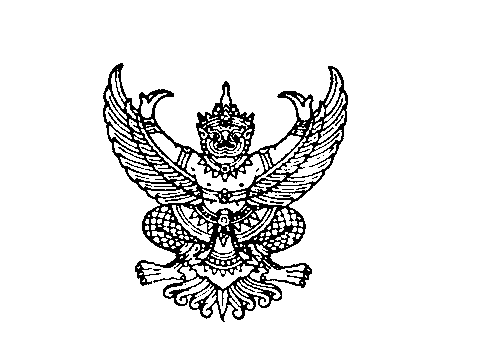 ที่  .............../……………..						   ส่วนราชการ......................................								   ……….....………………………………………หนังสือรับรองผลงานวิชาการหนังสือรับรองฉบับนี้ให้ไว้เพื่อรับรองว่า นาย/นาง/นางสาว………………………..………………….ได้จัดทำผลงานวิชาการ เรื่อง………………………………………………………………………………………..……………………..เพื่อขอประเมินแต่งตั้งให้ดำรงตำแหน่ง...............................................................ตำแหน่งเลขที่........................            ส่วนราชการ.......................................................................................................................................................        โดยผลงานวิชาการของข้าราชการตีพิมพ์เผยแพร่ในวารสาร.........................................................................ปีที่........................ฉบับที่......................เมื่อวันที่............................................ถึงวันที่.........................................ซึ่งเป็นวารสารวิชาการที่เผยแพร่ทางอิเล็กทรอนิกส์ หรือวารสารออนไลน์ ซึ่งไม่สามารถส่งวารสารวิชาการฉบับจริงได้ โดยสามารถสืบค้นได้จาก www. ...................................................................................................     และผลงานวิชาการดังกล่าวไม่ใช่ผลงานวิจัยหรือวิทยานิพนธ์ ที่เป็นส่วนหนึ่งของการศึกษาเพื่อขอรับปริญญา หรือประกาศนียบัตร หรือเป็นส่วนหนึ่งของการฝึกอบรม1. คำรับรองของผู้ขอรับการประเมินลงชื่อ..................................................  (................................................)ตำแหน่ง..............................................วันที่...................................................2. คำรับรองของผู้บังคับบัญชาที่ควบคุมดูแลการปฏิบัติงาน    ความเห็น.....................................................................................................................................................ลงชื่อ..................................................  (................................................)ตำแหน่ง..............................................วันที่...................................................3. คำรับรองของผู้บังคับบัญชาเหนือขึ้นไป 1 ระดับ    ความเห็น......................................................................................................................................................ลงชื่อ..................................................  (................................................)ตำแหน่ง..............................................วันที่...................................................** หมายเหตุ : ลงนามรับรองผลงาน โดยผู้บังคับบัญชา 2 คน 2 ระดับที่  .............../……………..						   ส่วนราชการ....................................								   ………………………….………………………หนังสือรับรองผลงานวิชาการหนังสือรับรองฉบับนี้ให้ไว้เพื่อรับรองว่า นาย/นาง/นางสาว………………………..………………….ได้จัดทำผลงานวิชาการ เรื่อง………………………………………………………………………………………..……………………..เพื่อขอประเมินแต่งตั้งให้ดำรงตำแหน่ง...............................................................ตำแหน่งเลขที่........................            ส่วนราชการ.......................................................................................................................................................        โดยผลงานวิชาการของข้าราชการเผยแพร่ใน Website ของ .....................................................................เมื่อวันที่......................................... โดยสามารถสืบค้นได้จาก www. ..............................................................  และผลงานวิชาการดังกล่าวไม่ใช่ผลงานวิจัยหรือวิทยานิพนธ์ ที่เป็นส่วนหนึ่งของการศึกษาเพื่อขอรับปริญญา หรือประกาศนียบัตร หรือเป็นส่วนหนึ่งของการฝึกอบรม1. คำรับรองของผู้ขอรับการประเมินลงชื่อ..................................................  (................................................)ตำแหน่ง..............................................วันที่...................................................2. คำรับรองของผู้บังคับบัญชาที่ควบคุมดูแลการปฏิบัติงาน    ความเห็น.....................................................................................................................................................ลงชื่อ..................................................  (................................................)ตำแหน่ง..............................................วันที่...................................................3. คำรับรองของผู้บังคับบัญชาเหนือขึ้นไป 1 ระดับ    ความเห็น......................................................................................................................................................ลงชื่อ..................................................  (................................................)ตำแหน่ง..............................................วันที่...................................................** หมายเหตุ : ลงนามรับรองผลงาน โดยผู้บังคับบัญชา 2 คน 2 ระดับเอกสารส่งคำขอประเมินผลงาน   ตำแหน่งประเภทวิชาการ ระดับชำนาญการพิเศษ   ประกอบด้วย	1.1  หนังสือนำส่งจากจังหวัด  (ผู้ว่าราชการจังหวัด หรือผู้รักษาราชการแทน			           หรือปฏิบัติหน้าที่แทน เป็นผู้ลงนาม กรณีส่งสำนักงานปลัดกระทรวงสาธารณสุข	 / สำนักงานเขตสุขภาพ) 						                จำนวน 1 ฉบับ	1.2  สำเนาประกาศรายชื่อผู้ผ่านการประเมินบุคคลฯ (คัดเลือก) ต้องไม่เกิน 180 วัน    จำนวน  1  ชุด 	1.3  แบบแสดงรายละเอียดประกอบการขอประเมินบุคคล (คัดเลือก)             ฉบับจริงหรือสำเนา                                                                           จำนวน  1  ชุด	1.4  แบบแสดงรายเอียดประกอบการขอประเมินผลงาน + สรุปผลการดำเนินงานที่ผ่านมา 11 หัวข้อ    	 (ลายเซ็นจริง 1 ชุด และสำเนา 5 ชุด)					      จำนวน  6  ชุด	1.5  ผลงานวิชาการ (ตามที่หลักเกณฑ์ฯ กำหนด)	  จำนวน  6  ชุด	1.6  ข้อเสนอแนวคิด ฯ (ลายเซ็นจริง 1 ชุด และสำเนา 5 ชุด)			       จำนวน  6  ชุด	1.7  เอกสารหลักฐานประกอบการเผยแพร่ผลงานวิชาการ		                  จำนวน  6  ชุด	1.8  เอกสารหลักฐานมติคณะกรรมการคัดเลือกฯ ของจังหวัด/มติ อ.ก.พ.สป.           อนุมัติให้นับระยะเวลาเกื้อกูลกับตำแหน่งที่จะแต่งตั้ง (ถ้ามี)			       จำนวน  1  ชุด    1.9  ชื่อ - สกุล ตำแหน่งเลขที่  ชื่อเรื่องเล่มประเมินผลงาน/ข้อเสนอแนวคิดฯ ต้องตรงกับประกาศ    1.10 ถ้าเป็น กรณีวิจัย ต้องมีใบจริยธรรมวิจัย ( EC)    1.11 เอกสารต้องลงนามให้ครบตามแบบฟอร์ม ต้องมีลายเซ็น ( นักทรัพยากรบุคคล/ผู้บังคับบัญชา/
            ผู้ร่วมวิจัย)	 	 *********************************แบบแสดงรายละเอียดประกอบการขอประเมินผลงานของนางสาวสุขใจ ใจดีมากตำแหน่งพยาบาลวิชาชีพชำนาญการ (ด้านการพยาบาล)ตำแหน่งเลขที่ 12345 กลุ่มงานการพยาบาลผู้ป่วยอายุรกรรม กลุ่มการพยาบาลโรงพยาบาลตราด สำนักงานสาธารณสุขจังหวัดตราดสำนักงานปลัดกระทรวงสาธารณสุขขอประเมินเพื่อแต่งตั้งให้ดำรงตำแหน่งตำแหน่งพยาบาลวิชาชีพชำนาญการพิเศษ (ด้านการพยาบาล)ตำแหน่งเลขที่ 23456 กลุ่มงานการพยาบาลผู้ป่วยอายุรกรรม กลุ่มการพยาบาลโรงพยาบาลตราด สำนักงานสาธารณสุขจังหวัดตราดสำนักงานปลัดกระทรวงสาธารณสุขสารบัญ                หัวข้อ                                                                                                        เลขหน้า       ส่วนที่ 1 ข้อมูลส่วนบุคคล                   1. ชื่อ                   2. ตำแหน่งปัจจุบัน                   3. ตำแหน่งที่ขอประเมิน                   4. ประวัติส่วนตัว                  5. ประวัติการศึกษา                   6. ใบอนุญาตประกอบวิชาชีพ                   7. ประวัติการรับราชการ                   8. ประวัติการฝึกอบรมและดูงาน                   9. ประสบการณ์ในการปฏิบัติงาน                  10. หน้าที่ความรับผิดชอบของตำแหน่งปัจจุบัน                  11. หน้าที่ความรับผิดชอบของตำแหน่งที่จะแต่งตั้ง       สรุปผลการตรวจคุณสมบัติของบุคคล       ส่วนที่ 2 ผลงานที่เป็นผลการปฏิบัติงานหรือผลสำเร็จของงาน                   1. ชื่อเรื่อง                   2. ระยะเวลาที่ดำเนินการ                   3. ความรู้ ความชำนาญงาน หรือความเชี่ยวชาญ และ                       ประสบการณ์ที่ใช้ในการปฏิบัติงาน                   4. สรุปสาระสำคัญ ขั้นตอนการดำเนินการ และเป้าหมายของงาน                   5. ผลสำเร็จของงาน (เชิงปริมาณ/ คุณภาพ)                   6. การนำไปใช้ประโยชน์/ ผลกระทบ                   7. ความยุ่งยากซับซ้อนในการดำเนินการ                   8. ปัญหาอุปสรรคในการดำเนินการ                   9. ข้อเสนอแนะ                  10.  การเผยแพร่ผลงาน                 11. ผู้มีส่วนร่วมในผลงาน     เอกสารอ้างอิง/บรรณานุกรม (ใช้คำใดคำหนึ่ง)สารบัญ (ต่อ)                       หัวข้อ                                                                                                        เลขหน้า            ภาคผนวก                       สำเนา ก.พ. 7     (ให้เจ้าหน้าที่ทรัพยากรบุคคลเซ็นรับรองทุกหน้า)                       สำเนาใบอนุญาตประกอบวิชาชีพ (รับรองสำเนาด้วย)                      สำเนาวุฒิการศึกษา (รับรองสำเนาด้วย)                      สำเนาประกาศคัดเลือก (รับรองสำเนาด้วย)                      หนังสือรับรองการปฏิบัติงาน กรณีไม่ตรงสายงาน (ฉบับจริง)                      แบบตรวจสอบเอกสารแบบประเมินผลงาน      หมายเหตุ : ภาคผนวกสามารถใส่เอกสารอื่นๆที่เกี่ยวข้องเพิ่มเติมได้(และเพิ่มหัวข้อในสารบัญ ในส่วนภาคผนวกด้วย) และ เรียงเอกสารในเล่มให้ตรงกับสารบัญส่วนที่ 1 ข้อมูลส่วนบุคคลส่วนที่ 1 ข้อมูลส่วนบุคคลส่วนที่ 1 ข้อมูลส่วนบุคคลส่วนที่ 1 ข้อมูลส่วนบุคคลส่วนที่ 1 ข้อมูลส่วนบุคคลส่วนที่ 1 ข้อมูลส่วนบุคคล1. ชื่อ นางสาวสุขใจ ใจดีมาก2. ตำแหน่งปัจจุบัน พยาบาลวิชาชีพชำนาญการ (ด้านการพยาบาล)     ตำแหน่งเลขที่ 12345 กลุ่มงานการพยาบาลผู้ป่วยอายุรกรรม กลุ่มการพยาบาล โรงพยาบาลตราด    สำนักงานสาธารณสุขจังหวัดตราด สำนักงานปลัดกระทรวงสาธารณสุข3. ตำแหน่งที่ขอประเมิน พยาบาลวิชาชีพชำนาญการพิเศษ (ด้านการพยาบาล)    ตำแหน่งเลขที่ 23456 กลุ่มงานการพยาบาลผู้ป่วยอายุรกรรม กลุ่มการพยาบาล โรงพยาบาลตราด    สำนักงานสาธารณสุขจังหวัดตราด สำนักงานปลัดกระทรวงสาธารณสุข4.  ประวัติส่วนตัว     เกิดวันที่ 15 เดือน มกราคม พ.ศ. 2530 อายุ 35 ปี 4 เดือน     อายุราชการ 10 ปี 7 เดือน       ปีเกษียณ พ.ศ. 25905.  ประวัติการศึกษา 1. ชื่อ นางสาวสุขใจ ใจดีมาก2. ตำแหน่งปัจจุบัน พยาบาลวิชาชีพชำนาญการ (ด้านการพยาบาล)     ตำแหน่งเลขที่ 12345 กลุ่มงานการพยาบาลผู้ป่วยอายุรกรรม กลุ่มการพยาบาล โรงพยาบาลตราด    สำนักงานสาธารณสุขจังหวัดตราด สำนักงานปลัดกระทรวงสาธารณสุข3. ตำแหน่งที่ขอประเมิน พยาบาลวิชาชีพชำนาญการพิเศษ (ด้านการพยาบาล)    ตำแหน่งเลขที่ 23456 กลุ่มงานการพยาบาลผู้ป่วยอายุรกรรม กลุ่มการพยาบาล โรงพยาบาลตราด    สำนักงานสาธารณสุขจังหวัดตราด สำนักงานปลัดกระทรวงสาธารณสุข4.  ประวัติส่วนตัว     เกิดวันที่ 15 เดือน มกราคม พ.ศ. 2530 อายุ 35 ปี 4 เดือน     อายุราชการ 10 ปี 7 เดือน       ปีเกษียณ พ.ศ. 25905.  ประวัติการศึกษา 1. ชื่อ นางสาวสุขใจ ใจดีมาก2. ตำแหน่งปัจจุบัน พยาบาลวิชาชีพชำนาญการ (ด้านการพยาบาล)     ตำแหน่งเลขที่ 12345 กลุ่มงานการพยาบาลผู้ป่วยอายุรกรรม กลุ่มการพยาบาล โรงพยาบาลตราด    สำนักงานสาธารณสุขจังหวัดตราด สำนักงานปลัดกระทรวงสาธารณสุข3. ตำแหน่งที่ขอประเมิน พยาบาลวิชาชีพชำนาญการพิเศษ (ด้านการพยาบาล)    ตำแหน่งเลขที่ 23456 กลุ่มงานการพยาบาลผู้ป่วยอายุรกรรม กลุ่มการพยาบาล โรงพยาบาลตราด    สำนักงานสาธารณสุขจังหวัดตราด สำนักงานปลัดกระทรวงสาธารณสุข4.  ประวัติส่วนตัว     เกิดวันที่ 15 เดือน มกราคม พ.ศ. 2530 อายุ 35 ปี 4 เดือน     อายุราชการ 10 ปี 7 เดือน       ปีเกษียณ พ.ศ. 25905.  ประวัติการศึกษา 1. ชื่อ นางสาวสุขใจ ใจดีมาก2. ตำแหน่งปัจจุบัน พยาบาลวิชาชีพชำนาญการ (ด้านการพยาบาล)     ตำแหน่งเลขที่ 12345 กลุ่มงานการพยาบาลผู้ป่วยอายุรกรรม กลุ่มการพยาบาล โรงพยาบาลตราด    สำนักงานสาธารณสุขจังหวัดตราด สำนักงานปลัดกระทรวงสาธารณสุข3. ตำแหน่งที่ขอประเมิน พยาบาลวิชาชีพชำนาญการพิเศษ (ด้านการพยาบาล)    ตำแหน่งเลขที่ 23456 กลุ่มงานการพยาบาลผู้ป่วยอายุรกรรม กลุ่มการพยาบาล โรงพยาบาลตราด    สำนักงานสาธารณสุขจังหวัดตราด สำนักงานปลัดกระทรวงสาธารณสุข4.  ประวัติส่วนตัว     เกิดวันที่ 15 เดือน มกราคม พ.ศ. 2530 อายุ 35 ปี 4 เดือน     อายุราชการ 10 ปี 7 เดือน       ปีเกษียณ พ.ศ. 25905.  ประวัติการศึกษา 1. ชื่อ นางสาวสุขใจ ใจดีมาก2. ตำแหน่งปัจจุบัน พยาบาลวิชาชีพชำนาญการ (ด้านการพยาบาล)     ตำแหน่งเลขที่ 12345 กลุ่มงานการพยาบาลผู้ป่วยอายุรกรรม กลุ่มการพยาบาล โรงพยาบาลตราด    สำนักงานสาธารณสุขจังหวัดตราด สำนักงานปลัดกระทรวงสาธารณสุข3. ตำแหน่งที่ขอประเมิน พยาบาลวิชาชีพชำนาญการพิเศษ (ด้านการพยาบาล)    ตำแหน่งเลขที่ 23456 กลุ่มงานการพยาบาลผู้ป่วยอายุรกรรม กลุ่มการพยาบาล โรงพยาบาลตราด    สำนักงานสาธารณสุขจังหวัดตราด สำนักงานปลัดกระทรวงสาธารณสุข4.  ประวัติส่วนตัว     เกิดวันที่ 15 เดือน มกราคม พ.ศ. 2530 อายุ 35 ปี 4 เดือน     อายุราชการ 10 ปี 7 เดือน       ปีเกษียณ พ.ศ. 25905.  ประวัติการศึกษา 1. ชื่อ นางสาวสุขใจ ใจดีมาก2. ตำแหน่งปัจจุบัน พยาบาลวิชาชีพชำนาญการ (ด้านการพยาบาล)     ตำแหน่งเลขที่ 12345 กลุ่มงานการพยาบาลผู้ป่วยอายุรกรรม กลุ่มการพยาบาล โรงพยาบาลตราด    สำนักงานสาธารณสุขจังหวัดตราด สำนักงานปลัดกระทรวงสาธารณสุข3. ตำแหน่งที่ขอประเมิน พยาบาลวิชาชีพชำนาญการพิเศษ (ด้านการพยาบาล)    ตำแหน่งเลขที่ 23456 กลุ่มงานการพยาบาลผู้ป่วยอายุรกรรม กลุ่มการพยาบาล โรงพยาบาลตราด    สำนักงานสาธารณสุขจังหวัดตราด สำนักงานปลัดกระทรวงสาธารณสุข4.  ประวัติส่วนตัว     เกิดวันที่ 15 เดือน มกราคม พ.ศ. 2530 อายุ 35 ปี 4 เดือน     อายุราชการ 10 ปี 7 เดือน       ปีเกษียณ พ.ศ. 25905.  ประวัติการศึกษา คุณวุฒิและวิชาเอก(ชื่อปริญญา)คุณวุฒิและวิชาเอก(ชื่อปริญญา)ปีที่สำเร็จการศึกษาปีที่สำเร็จการศึกษาปีที่สำเร็จการศึกษาสถาบัน- พยาบาลศาสตรบัณฑิต- (ถ้าจบวิสัญญี ให้ระบุ)- ……………………………………………- ……………………………………………- พยาบาลศาสตรบัณฑิต- (ถ้าจบวิสัญญี ให้ระบุ)- ……………………………………………- ……………………………………………2554………………………………………………..………………………………………………..………………………………………………..2554………………………………………………..………………………………………………..………………………………………………..2554………………………………………………..………………………………………………..………………………………………………..มหาวิทยาลัยบูรพา………………………………….……………………………………….………………………………….…………6.ใบอนุญาตประกอบวิชาชีพ     ชื่อใบอนุญาต ใบอนุญาตประกอบวิชาชีพการพยาบาลและการผดุงครรภ์ เลขที่ใบอนุญาต 1122334455    วันออกใบอนุญาต 24 ธันวาคม 2565 วันหมดอายุ 23 ธันวาคม 2570  (พร้อมแนบสำเนา)7.ประวัติการรับราชการ 6.ใบอนุญาตประกอบวิชาชีพ     ชื่อใบอนุญาต ใบอนุญาตประกอบวิชาชีพการพยาบาลและการผดุงครรภ์ เลขที่ใบอนุญาต 1122334455    วันออกใบอนุญาต 24 ธันวาคม 2565 วันหมดอายุ 23 ธันวาคม 2570  (พร้อมแนบสำเนา)7.ประวัติการรับราชการ 6.ใบอนุญาตประกอบวิชาชีพ     ชื่อใบอนุญาต ใบอนุญาตประกอบวิชาชีพการพยาบาลและการผดุงครรภ์ เลขที่ใบอนุญาต 1122334455    วันออกใบอนุญาต 24 ธันวาคม 2565 วันหมดอายุ 23 ธันวาคม 2570  (พร้อมแนบสำเนา)7.ประวัติการรับราชการ 6.ใบอนุญาตประกอบวิชาชีพ     ชื่อใบอนุญาต ใบอนุญาตประกอบวิชาชีพการพยาบาลและการผดุงครรภ์ เลขที่ใบอนุญาต 1122334455    วันออกใบอนุญาต 24 ธันวาคม 2565 วันหมดอายุ 23 ธันวาคม 2570  (พร้อมแนบสำเนา)7.ประวัติการรับราชการ 6.ใบอนุญาตประกอบวิชาชีพ     ชื่อใบอนุญาต ใบอนุญาตประกอบวิชาชีพการพยาบาลและการผดุงครรภ์ เลขที่ใบอนุญาต 1122334455    วันออกใบอนุญาต 24 ธันวาคม 2565 วันหมดอายุ 23 ธันวาคม 2570  (พร้อมแนบสำเนา)7.ประวัติการรับราชการ 6.ใบอนุญาตประกอบวิชาชีพ     ชื่อใบอนุญาต ใบอนุญาตประกอบวิชาชีพการพยาบาลและการผดุงครรภ์ เลขที่ใบอนุญาต 1122334455    วันออกใบอนุญาต 24 ธันวาคม 2565 วันหมดอายุ 23 ธันวาคม 2570  (พร้อมแนบสำเนา)7.ประวัติการรับราชการ วัน เดือน ปีตำแหน่งตำแหน่งอัตราเงินเดือนสังกัดสังกัด3 พ.ค. 255414 มิ.ย. 2560ใส่เฉพาะที่ได้รับแต่งตั้งให้ดำรงตำแหน่งระดับสูงขึ้น หรือมีการเปลี่ยนแปลงสังกัด
ดังนั้น เล่มประเมินบุคคลและผลงานจะมีจำนวนเท่ากันพยาบาลวิชาชีพปฏิบัติการพยาบาลวิชาชีพชำนาญการพยาบาลวิชาชีพปฏิบัติการพยาบาลวิชาชีพชำนาญการxx,xxxxx,xxxงานผู้ป่วยใน กลุ่มการพยาบาล             โรงพยาบาลตราด สำนักงานสาธารณสุขจังหวัดตราดกลุ่มงานการพยาบาลผัป่วย        อายุรกรรม  กลุ่มการพยาบาล             โรงพยาบาลตราด สำนักงานสาธารณสุขจังหวัดตราดงานผู้ป่วยใน กลุ่มการพยาบาล             โรงพยาบาลตราด สำนักงานสาธารณสุขจังหวัดตราดกลุ่มงานการพยาบาลผัป่วย        อายุรกรรม  กลุ่มการพยาบาล             โรงพยาบาลตราด สำนักงานสาธารณสุขจังหวัดตราดส่วนที่ 1 ข้อมูลส่วนบุคคล (ต่อ)ส่วนที่ 1 ข้อมูลส่วนบุคคล (ต่อ)ส่วนที่ 1 ข้อมูลส่วนบุคคล (ต่อ)ส่วนที่ 1 ข้อมูลส่วนบุคคล (ต่อ)ส่วนที่ 1 ข้อมูลส่วนบุคคล (ต่อ)ส่วนที่ 1 ข้อมูลส่วนบุคคล (ต่อ)ส่วนที่ 1 ข้อมูลส่วนบุคคล (ต่อ)8. ประวัติการฝึกอบรมและดูงาน8. ประวัติการฝึกอบรมและดูงาน8. ประวัติการฝึกอบรมและดูงาน8. ประวัติการฝึกอบรมและดูงาน8. ประวัติการฝึกอบรมและดูงาน8. ประวัติการฝึกอบรมและดูงาน8. ประวัติการฝึกอบรมและดูงานปีระยะเวลาหลักสูตรสถาบัน/หน่วยงานที่จัดอบรม2564256418 พฤศจิกายน 2564 – 19 พฤศจิกายน 2564(2 วัน)20 ธันวาคม 2564 – 25 ธันวาคม 2564(6 วัน)****************9. ประสบการณ์ในการปฏิบัติงาน     ใส่ ปี พ.ศ. (เรียงลำดับ ปี – ปีหรือ ถึง ปัจจุบัน) ให้สอดคล้องกับประสบการณ์ที่เกี่ยวข้องกับการประเมิน (อาจจะ)เพิ่มประสบการณ์แต่ละระดับ  เช่น หน่วยงาน จังหวัด ประเทศ...............................................   …………………………………………………………………………………………………………..………………………    …………………………………………………………………………………………………………………………….……..10. หน้าที่ความรับผิดชอบของตำแหน่งปัจจุบัน    ปัจจุบันปฏิบัติหน้าที่อะไร หน่วยงาน/หอผู้ป่วย .......... (ตามหน้าที่ปฏิบัติงานจริง) เช่น หัวหน้าหอผู้ป่วยอายุรกรรมชาย1 หรือหัวหน้าหน่วยไตเทียม มีหน้าที่รับผิดชอบ ด้านบริหาร ด้านบริการ ด้านวิชาการดังนี้10.1 ด้านบริหาร...............................................................................................................................10.2 ด้านบริการ................................................................................................................................10.3 ด้านวิชาการ.............................................................................................................................(กรณีที่ปฏิบัติไม่ตรงตำแหน่งที่ขอประเมิน ขอให้มีเอกสารรับรอง/คำสั่ง)    ………………………………………………………………………………………………………….………………………..    …………………………………………………………………………………………………………..………………………11. หน้าที่ความรับผิดชอบของตำแหน่งที่จะแต่งตั้ง            เขียนตามหน้าที่ความรับผิดชอบของตำแหน่งที่จะแต่งตั้ง (ตามที่ก.พ.กำหนด) สายงานพยาบาลวิชาชีพงาน…………………………….…………………………………………………………………………………..……………………    …………………………………………………………………………………………………………..………………………..…9. ประสบการณ์ในการปฏิบัติงาน     ใส่ ปี พ.ศ. (เรียงลำดับ ปี – ปีหรือ ถึง ปัจจุบัน) ให้สอดคล้องกับประสบการณ์ที่เกี่ยวข้องกับการประเมิน (อาจจะ)เพิ่มประสบการณ์แต่ละระดับ  เช่น หน่วยงาน จังหวัด ประเทศ...............................................   …………………………………………………………………………………………………………..………………………    …………………………………………………………………………………………………………………………….……..10. หน้าที่ความรับผิดชอบของตำแหน่งปัจจุบัน    ปัจจุบันปฏิบัติหน้าที่อะไร หน่วยงาน/หอผู้ป่วย .......... (ตามหน้าที่ปฏิบัติงานจริง) เช่น หัวหน้าหอผู้ป่วยอายุรกรรมชาย1 หรือหัวหน้าหน่วยไตเทียม มีหน้าที่รับผิดชอบ ด้านบริหาร ด้านบริการ ด้านวิชาการดังนี้10.1 ด้านบริหาร...............................................................................................................................10.2 ด้านบริการ................................................................................................................................10.3 ด้านวิชาการ.............................................................................................................................(กรณีที่ปฏิบัติไม่ตรงตำแหน่งที่ขอประเมิน ขอให้มีเอกสารรับรอง/คำสั่ง)    ………………………………………………………………………………………………………….………………………..    …………………………………………………………………………………………………………..………………………11. หน้าที่ความรับผิดชอบของตำแหน่งที่จะแต่งตั้ง            เขียนตามหน้าที่ความรับผิดชอบของตำแหน่งที่จะแต่งตั้ง (ตามที่ก.พ.กำหนด) สายงานพยาบาลวิชาชีพงาน…………………………….…………………………………………………………………………………..……………………    …………………………………………………………………………………………………………..………………………..…9. ประสบการณ์ในการปฏิบัติงาน     ใส่ ปี พ.ศ. (เรียงลำดับ ปี – ปีหรือ ถึง ปัจจุบัน) ให้สอดคล้องกับประสบการณ์ที่เกี่ยวข้องกับการประเมิน (อาจจะ)เพิ่มประสบการณ์แต่ละระดับ  เช่น หน่วยงาน จังหวัด ประเทศ...............................................   …………………………………………………………………………………………………………..………………………    …………………………………………………………………………………………………………………………….……..10. หน้าที่ความรับผิดชอบของตำแหน่งปัจจุบัน    ปัจจุบันปฏิบัติหน้าที่อะไร หน่วยงาน/หอผู้ป่วย .......... (ตามหน้าที่ปฏิบัติงานจริง) เช่น หัวหน้าหอผู้ป่วยอายุรกรรมชาย1 หรือหัวหน้าหน่วยไตเทียม มีหน้าที่รับผิดชอบ ด้านบริหาร ด้านบริการ ด้านวิชาการดังนี้10.1 ด้านบริหาร...............................................................................................................................10.2 ด้านบริการ................................................................................................................................10.3 ด้านวิชาการ.............................................................................................................................(กรณีที่ปฏิบัติไม่ตรงตำแหน่งที่ขอประเมิน ขอให้มีเอกสารรับรอง/คำสั่ง)    ………………………………………………………………………………………………………….………………………..    …………………………………………………………………………………………………………..………………………11. หน้าที่ความรับผิดชอบของตำแหน่งที่จะแต่งตั้ง            เขียนตามหน้าที่ความรับผิดชอบของตำแหน่งที่จะแต่งตั้ง (ตามที่ก.พ.กำหนด) สายงานพยาบาลวิชาชีพงาน…………………………….…………………………………………………………………………………..……………………    …………………………………………………………………………………………………………..………………………..…9. ประสบการณ์ในการปฏิบัติงาน     ใส่ ปี พ.ศ. (เรียงลำดับ ปี – ปีหรือ ถึง ปัจจุบัน) ให้สอดคล้องกับประสบการณ์ที่เกี่ยวข้องกับการประเมิน (อาจจะ)เพิ่มประสบการณ์แต่ละระดับ  เช่น หน่วยงาน จังหวัด ประเทศ...............................................   …………………………………………………………………………………………………………..………………………    …………………………………………………………………………………………………………………………….……..10. หน้าที่ความรับผิดชอบของตำแหน่งปัจจุบัน    ปัจจุบันปฏิบัติหน้าที่อะไร หน่วยงาน/หอผู้ป่วย .......... (ตามหน้าที่ปฏิบัติงานจริง) เช่น หัวหน้าหอผู้ป่วยอายุรกรรมชาย1 หรือหัวหน้าหน่วยไตเทียม มีหน้าที่รับผิดชอบ ด้านบริหาร ด้านบริการ ด้านวิชาการดังนี้10.1 ด้านบริหาร...............................................................................................................................10.2 ด้านบริการ................................................................................................................................10.3 ด้านวิชาการ.............................................................................................................................(กรณีที่ปฏิบัติไม่ตรงตำแหน่งที่ขอประเมิน ขอให้มีเอกสารรับรอง/คำสั่ง)    ………………………………………………………………………………………………………….………………………..    …………………………………………………………………………………………………………..………………………11. หน้าที่ความรับผิดชอบของตำแหน่งที่จะแต่งตั้ง            เขียนตามหน้าที่ความรับผิดชอบของตำแหน่งที่จะแต่งตั้ง (ตามที่ก.พ.กำหนด) สายงานพยาบาลวิชาชีพงาน…………………………….…………………………………………………………………………………..……………………    …………………………………………………………………………………………………………..………………………..…9. ประสบการณ์ในการปฏิบัติงาน     ใส่ ปี พ.ศ. (เรียงลำดับ ปี – ปีหรือ ถึง ปัจจุบัน) ให้สอดคล้องกับประสบการณ์ที่เกี่ยวข้องกับการประเมิน (อาจจะ)เพิ่มประสบการณ์แต่ละระดับ  เช่น หน่วยงาน จังหวัด ประเทศ...............................................   …………………………………………………………………………………………………………..………………………    …………………………………………………………………………………………………………………………….……..10. หน้าที่ความรับผิดชอบของตำแหน่งปัจจุบัน    ปัจจุบันปฏิบัติหน้าที่อะไร หน่วยงาน/หอผู้ป่วย .......... (ตามหน้าที่ปฏิบัติงานจริง) เช่น หัวหน้าหอผู้ป่วยอายุรกรรมชาย1 หรือหัวหน้าหน่วยไตเทียม มีหน้าที่รับผิดชอบ ด้านบริหาร ด้านบริการ ด้านวิชาการดังนี้10.1 ด้านบริหาร...............................................................................................................................10.2 ด้านบริการ................................................................................................................................10.3 ด้านวิชาการ.............................................................................................................................(กรณีที่ปฏิบัติไม่ตรงตำแหน่งที่ขอประเมิน ขอให้มีเอกสารรับรอง/คำสั่ง)    ………………………………………………………………………………………………………….………………………..    …………………………………………………………………………………………………………..………………………11. หน้าที่ความรับผิดชอบของตำแหน่งที่จะแต่งตั้ง            เขียนตามหน้าที่ความรับผิดชอบของตำแหน่งที่จะแต่งตั้ง (ตามที่ก.พ.กำหนด) สายงานพยาบาลวิชาชีพงาน…………………………….…………………………………………………………………………………..……………………    …………………………………………………………………………………………………………..………………………..…9. ประสบการณ์ในการปฏิบัติงาน     ใส่ ปี พ.ศ. (เรียงลำดับ ปี – ปีหรือ ถึง ปัจจุบัน) ให้สอดคล้องกับประสบการณ์ที่เกี่ยวข้องกับการประเมิน (อาจจะ)เพิ่มประสบการณ์แต่ละระดับ  เช่น หน่วยงาน จังหวัด ประเทศ...............................................   …………………………………………………………………………………………………………..………………………    …………………………………………………………………………………………………………………………….……..10. หน้าที่ความรับผิดชอบของตำแหน่งปัจจุบัน    ปัจจุบันปฏิบัติหน้าที่อะไร หน่วยงาน/หอผู้ป่วย .......... (ตามหน้าที่ปฏิบัติงานจริง) เช่น หัวหน้าหอผู้ป่วยอายุรกรรมชาย1 หรือหัวหน้าหน่วยไตเทียม มีหน้าที่รับผิดชอบ ด้านบริหาร ด้านบริการ ด้านวิชาการดังนี้10.1 ด้านบริหาร...............................................................................................................................10.2 ด้านบริการ................................................................................................................................10.3 ด้านวิชาการ.............................................................................................................................(กรณีที่ปฏิบัติไม่ตรงตำแหน่งที่ขอประเมิน ขอให้มีเอกสารรับรอง/คำสั่ง)    ………………………………………………………………………………………………………….………………………..    …………………………………………………………………………………………………………..………………………11. หน้าที่ความรับผิดชอบของตำแหน่งที่จะแต่งตั้ง            เขียนตามหน้าที่ความรับผิดชอบของตำแหน่งที่จะแต่งตั้ง (ตามที่ก.พ.กำหนด) สายงานพยาบาลวิชาชีพงาน…………………………….…………………………………………………………………………………..……………………    …………………………………………………………………………………………………………..………………………..…9. ประสบการณ์ในการปฏิบัติงาน     ใส่ ปี พ.ศ. (เรียงลำดับ ปี – ปีหรือ ถึง ปัจจุบัน) ให้สอดคล้องกับประสบการณ์ที่เกี่ยวข้องกับการประเมิน (อาจจะ)เพิ่มประสบการณ์แต่ละระดับ  เช่น หน่วยงาน จังหวัด ประเทศ...............................................   …………………………………………………………………………………………………………..………………………    …………………………………………………………………………………………………………………………….……..10. หน้าที่ความรับผิดชอบของตำแหน่งปัจจุบัน    ปัจจุบันปฏิบัติหน้าที่อะไร หน่วยงาน/หอผู้ป่วย .......... (ตามหน้าที่ปฏิบัติงานจริง) เช่น หัวหน้าหอผู้ป่วยอายุรกรรมชาย1 หรือหัวหน้าหน่วยไตเทียม มีหน้าที่รับผิดชอบ ด้านบริหาร ด้านบริการ ด้านวิชาการดังนี้10.1 ด้านบริหาร...............................................................................................................................10.2 ด้านบริการ................................................................................................................................10.3 ด้านวิชาการ.............................................................................................................................(กรณีที่ปฏิบัติไม่ตรงตำแหน่งที่ขอประเมิน ขอให้มีเอกสารรับรอง/คำสั่ง)    ………………………………………………………………………………………………………….………………………..    …………………………………………………………………………………………………………..………………………11. หน้าที่ความรับผิดชอบของตำแหน่งที่จะแต่งตั้ง            เขียนตามหน้าที่ความรับผิดชอบของตำแหน่งที่จะแต่งตั้ง (ตามที่ก.พ.กำหนด) สายงานพยาบาลวิชาชีพงาน…………………………….…………………………………………………………………………………..……………………    …………………………………………………………………………………………………………..………………………..…ส่วนที่ 1 ข้อมูลส่วนบุคคล (ต่อ) สรุปผลการตรวจคุณสมบัติของบุคคล    1. วุฒิการศึกษา     (     ) ตรงตามคุณสมบัติเฉพาะสำหรับตำแหน่ง	     (     ) ไม่ตรง แต่ ก.พ. ยกเว้นตามมาตรา 62   2. ใบอนุญาตประกอบวิชาชีพ (ถ้ากำหนดไว้)     (     ) ตรงตามที่กำหนด ใบอนุญาตเลขที่ …(ให้ตรงกับข้อ 6 หน้า 1).......................................………..           (     ) ไม่ตรงตามที่กำหนด   3. ระยะเวลาการดำรงตำแหน่ง     (     )  ครบตามที่กำหนดไว้ในมาตรฐานกำหนดตำแหน่ง      (     )  ไม่ครบ แต่จะครบกำหนดในวันที่…..............................................……   4. ระยะเวลาขั้นต่ำในการดำรงตำแหน่งหรือเคยดำรงตำแหน่งในสายงานที่จะแต่งตั้ง        (ให้รวมถึงการดำรงตำแหน่งในสายงานอื่นที่เกี่ยวข้องหรือเคยปฏิบัติงานอื่นที่เกี่ยวข้องหรือเกื้อกูลด้วย)     (     ) ตรงตามที่ ก.พ. กำหนด       (     ) ไม่ตรง              ผ่านมติคณะกรรมการประเมินบุคคลฯ ในการประชุมครั้งที่ ............... เมื่อวันที่ .......................    5. การประเมินคุณลักษณะของบุคคล     (     )  ผ่านการประเมิน                 (     )  ไม่ผ่านการประเมิน เหตุผล............................................    6.  สรุปผลการตรวจสอบคุณสมบัติของบุคคล    (     ) อยู่ในหลักเกณฑ์ที่จะดำเนินการต่อไปได้         (     )  ไม่อยู่ในหลักเกณฑ์ (ระบุเหตุผล)............................................................................…………….                     ลงชื่อ……………………………………….………..(ผู้ตรวจสอบ)                                                               (นางสาวธัญญนิตย์ นาคสินธุ์)                                               ตำแหน่ง นักทรัพยากรบุคคลชำนาญการพิเศษ                                  วันที่.........เดือน.................พ.ศ................สวนที่ 2 ผลงานที่เป็นผลการปฏิบัติงานหรือผลสำเร็จของงาน 1. ชื่อเรื่อง..............ต้องตรงกับเล่มประเมินบุคคล /ประกาศ…………….…………                 2. ระยะเวลาที่ดำเนินการ……………………………….….………- กรณีวิจัย เริ่มตั้งแต่ดำเนินการวิจัยถึงสิ้นสุดการวิจัย                                                                                             - กรณีศึกษา รับไว้ในความดูแลจนถึงจำหน่ายจากความดูแล (ถ้าเป็นผู้ป่วยในต้องดูแล 3 วันขึ้นไป) (หน่วยงานพิเศษให้ระบุจำนวนชั่วโมงที่ดูแล) /OPD ,รพ.สต.,ชุมชน ให้นับเป็น Visit ตังแต่เริ่มดูแล case ไม่น้อยกว่า 3 Visit                             3. ความรู้ ความชำนาญงาน หรือความเชี่ยวชาญและประสบการณ์ที่ใช้ในการปฏิบัติงาน                                                    - กรณีวิจัย ให้สรุปสาระสำคัญของความรู้/เนื้อหา/ทฤษฎี รวมถึงงานวิจัยที่เกี่ยวข้องจากการทบทวน               วรรณกรรม  ให้มีการอ้างอิงในเนื้อหา และต้องปรากฏในบรรณานุกรมด้วย                           - กรณีศึกษา  ให้สรุปเนื้อหาของความรู้ที่นำมาใช้ในกรณีศึกษา (ต้องมีเรื่องของการพยาบาลในโรคนั้นๆ) จากการทบทวนวรรณกรรม ให้มีการอ้างอิงในเนื้อหา และต้องปรากฏในบรรณานุกรม ด้วย *เนื้อหาไม่ควรเกิน 5-7 หน้า                                     4. สรุปสาระสำคัญ ขั้นตอนการดำเนินการ และเป้าหมายของงาน   4.1 สรุปสาระสำคัญ (ให้เขียนรายละเอียดของผลงานวิชาการ)** กรณีวิจัยเป็นผลงานวิจัยเชิงปริมาณหรือเชิงคุณภาพที่ผู้ขอประเมินเป็นผู้ดำเนินการหลัก โดยประเภทการวิจัยอาจเป็นการวิจัยเชิงสำรวจ การวิจัยเชิงทดลอง การวิจัยกึ่งทดลอง ฯลฯ ซึ่งต้องมีการแสดงให้เห็นถึงวิธีการดำเนินการวิจัย ตามระเบียบของการวิจัยประเภทนั้นๆ รวมทั้งมีการแนบเอกสารขอจริยธรรมทางการวิจัยในมนุษย์ด้วย** กรณีที่เป็นวิจัยเชิงสำรวจ ขอให้นำผลการวิจัยไปจัดทำเป็นข้อเสนอแนวคิดในการพัฒนางาน หรือเสนอโครงการที่นำผลการวิจัยไปพัฒนางาน **กรณีขอประเมินระดับชำนาญการพิเศษต้องเป็นกรณีศึกษาที่ยุ่งยากซับซ้อนหรือมีโรคร่วม** กรณีผลงานห้องคลอดต้องผ่านกระบวนการคลอดทั้ง 3 ระยะ ** ข้อ 1-11 ไม่น้อยกว่า 15 หน้าและไม่เกิน 30 หน้าส่วนที่ 2 ผลงานที่เป็นผลการปฏิบัติงานหรือผลสำเร็จของงาน -การวิเคราะห์ข้อมูล                                  -  การวินิจฉัยของแพทย์ (ใช้เป็น (Final diagnosis)   -ผลการศึกษา                                           -  สรุปอาการและอาการแสดงรวมการรักษาของแพทย์ ตั้งแต่รับไว้ -อภิปรายผล                                                จนถึงจำหน่ายจากความดูแล                                                             - สรุปข้อวินิจฉัยทางการพยาบาล (ให้เรียงลำดับความสำคัญ ,                                                                               สามารถแบ่งเป็นระยะได้ เช่น ก่อนผ่าตัด ,หลังผ่าตัด)                                                             -รายละเอียดข้อวินิจฉัยทางการพยาบาลแต่ละข้อ ประกอบด้วย                                                                    ข้อวินิจฉัยทางการพยาบาล, ข้อมูลสนับสนุน, วัตถุประสงค์,  เกณฑ์                                                              การ ประเมินผล, กิจกรรมการพยาบาล,การประเมินผล                                                             - สรุปกรณีศึกษา (ให้ระบุระยะเวลา และรวมวันที่ดูแล , กรณีเป็น                                                                    case refer ให้ติดตามสอบถามอาการโดยสรุปด้วย)                                                                                                   4.2 ขั้นตอนการดำเนินการ       ให้เขียนขั้นตอนของการจัดทำกรณีศึกษา /งานวิจัย4.3 เป้าหมายของงาน      จัดทำกรณีศึกษา(จะเน้นเป้าหมายการดูแลผู้ป่วย)/งานวิจัยเพื่ออะไร5. ผลสำเร็จของงาน (เชิงปริมาณ / เชิงคุณภาพ)    5.1 ผลสำเร็จของงานเชิงปริมาณ      ระบุชื่อเรื่องกรณีศึกษา/งานวิจัย และจำนวนเรื่อง และระยะเวลาในการดำเนินการ5.2 ผลสำเร็จของงานเชิงคุณภาพ      กรณีศึกษา ระบุผลลัพธ์ทางการพยาบาลที่เกิดขึ้นกับผู้ป่วย(หลังให้การพยาบาลผู้ป่วยต้องดีขึ้น)      งานวิจัย สรุปผลการวิจัยและอภิปรายผล6. การนำไปใช้ประโยชน์ / ผลกระทบตามความเป็นจริง7. ความยุ่งยากซับซ้อนในการดำเนินการให้ระบุความยุ่งยากซับซ้อนในกรณีศึกษา/งานวิจัย8 ปัญหาอุปสรรคในการดำเนินการปัญหาจากการดำเนินการกรณีศึกษาหรืองานวิจัย ตามสภาพความเป็นจริง อาจรวมถึงปัจจัยภายนอกหรือปัจจัยภายในระหว่างดำเนินการ9. ข้อเสนอแนะให้สอดคล้องกับข้อ7/ข้อ810. การเผยแพร่ผลงานรูปแบบตามก.พ.กำหนดและแนบเอกสารรับรอง เช่น ใบประกาศนียบัตร , กำหนดการประชุม และ slide การนำเสนอ ฯกรณีเผยแพร่ผ่านเว็บไซต์ต้องมีหนังสือรับรอง 1.เจ้าของเว็บไซต์ 2.หัวหน้าหน่วยงานรับรองตามสายบังคับบัญชาส่วนที่ 2 ผลงานที่เป็นผลการปฏิบัติงานหรือผลสำเร็จของงาน (ต่อ)ส่วนที่ 2 ผลงานที่เป็นผลการปฏิบัติงานหรือผลสำเร็จของงาน (ต่อ)11. ผู้มีส่วนร่วมในผลงาน (ถ้ามี) หากผู้ขอประเมินดำเนินการเพียงผู้เดียวให้ระบุชื่อและสัดส่วน           ผลงาน 100% (ตรวจสอบให้ตรงกับประกาศของจังหวัด)     1) นางสาวสุขใจ ใจดีมาก                                               สัดส่วนผลงาน.......100%.....(ระบุร้อยละ)     2) ...............................................................................................สัดส่วนผลงาน.......................(ระบุร้อยละ)     3) ...............................................................................................สัดส่วนผลงาน.......................(ระบุร้อยละ)ฯลฯ                        ขอรับรองว่าผลงานดังกล่าวข้างต้นเป็นความจริงทุกประการ                                                                   (ลงชื่อ)…………………………………….                                                                     (.......นางสาวสุขใจ ใจดีมาก..........) ผู้ขอประเมิน                                                              (วันที่)...9......./.....พฤษภาคม...../..2565.....     ขอรับรองว่าสัดส่วนการดำเนินการข้างต้นเป็นความจริงทุกประการ (ถ้ามี)   **ตั้งแต่ส่วนนี้ให้ขึ้นหน้าใหม่    ได้ตรวจสอบแล้วขอรับรองว่าผลงานดังกล่าวข้างต้นถูกต้องตรงกับความเป็นความจริงทุกประการ                                                                       (ลงชื่อ)................หน.พยาบาล...................                                                                               (....................................................)                                                                  (วันที่)............./................................/..............                                                                       (ลงชื่อ).........................ผอ..........................                                                                               (....................................................)                                                                  (วันที่)............./................................/..............                                                                       (ลงชื่อ)........................สสจ.......................                                                                               (....................................................)                                                                  (วันที่)............./................................/..............11. ผู้มีส่วนร่วมในผลงาน (ถ้ามี) หากผู้ขอประเมินดำเนินการเพียงผู้เดียวให้ระบุชื่อและสัดส่วน           ผลงาน 100% (ตรวจสอบให้ตรงกับประกาศของจังหวัด)     1) นางสาวสุขใจ ใจดีมาก                                               สัดส่วนผลงาน.......100%.....(ระบุร้อยละ)     2) ...............................................................................................สัดส่วนผลงาน.......................(ระบุร้อยละ)     3) ...............................................................................................สัดส่วนผลงาน.......................(ระบุร้อยละ)ฯลฯ                        ขอรับรองว่าผลงานดังกล่าวข้างต้นเป็นความจริงทุกประการ                                                                   (ลงชื่อ)…………………………………….                                                                     (.......นางสาวสุขใจ ใจดีมาก..........) ผู้ขอประเมิน                                                              (วันที่)...9......./.....พฤษภาคม...../..2565.....     ขอรับรองว่าสัดส่วนการดำเนินการข้างต้นเป็นความจริงทุกประการ (ถ้ามี)   **ตั้งแต่ส่วนนี้ให้ขึ้นหน้าใหม่    ได้ตรวจสอบแล้วขอรับรองว่าผลงานดังกล่าวข้างต้นถูกต้องตรงกับความเป็นความจริงทุกประการ                                                                       (ลงชื่อ)................หน.พยาบาล...................                                                                               (....................................................)                                                                  (วันที่)............./................................/..............                                                                       (ลงชื่อ).........................ผอ..........................                                                                               (....................................................)                                                                  (วันที่)............./................................/..............                                                                       (ลงชื่อ)........................สสจ.......................                                                                               (....................................................)                                                                  (วันที่)............./................................/..............ส่วนที่ 2 ผลงานที่เป็นผลการปฏิบัติงานหรือผลสำเร็จของงาน (ต่อ)   *การเซ็นรับรองผลงานผู้ขอรับการประเมินที่อยู่กับกลุ่มการพยาบาล : หัวหน้าพยาบาล, ผอ. และสสจ.*   กรณี รพสต. ผ่านผอ.รพ.สต., สาธารณสุขอำเภอ    กรณี หน่วยงานที่แยกจากกลุ่มการพยาบาล ให้แยกผ่านตามสายบังคับบัญชาลำดับที่หัวข้อผลการประเมินผลการประเมินลำดับที่หัวข้อมีไม่มีแบบประเมินบุคคลและผลงาน1ปกสารบัญข้อมูลส่วนบุคคลผลงานที่เป็นผลการดำเนินงานที่ผ่านมา1.  ชื่อผลงาน2.  ระยะเวลา3.  ความรู้ ความชำนาญงาน หรือความเชี่ยวชาญ และประสบการณ์ที่ใช้ในการปฏิบัติงาน4. สรุปสาระสำคัญ ขั้นตอนการดำเนินการ และเป้าหมายของงาน5.  ผลสำเร็จของงาน (เชิงปริมาณ/ คุณภาพ)6.  การนำไปใช้ประโยชน์/ ผลกระทบ7.  ความยุ่งยากซับซ้อนในการดำเนินการ8.  ปัญหาอุปสรรคในการดำเนินการ9.  ข้อเสนอแนะ10.  การเผยแพร่ผลงาน11.  ผู้มีส่วนร่วมในผลงาน2เอกสารอ้างอิง/ ภาคผนวก  (ถ้ามี)ลำดับที่หัวข้อผลการประเมินผลการประเมินลำดับที่หัวข้อมีไม่มี1สำเนาประกาศรายชื่อผู้ผ่านการประเมินบุคคลฯ (คัดเลือก) พร้อมเอกสารแนบท้ายประกาศ ต้องไม่เกิน 180 วัน    2แบบแสดงรายละเอียดประกอบการขอประเมินบุคคล (คัดเลือก) ฉบับจริงหรือสำเนา  จำนวน  1  ชุด3แบบแสดงรายเอียดประกอบการขอประเมินผลงาน + สรุปผลการดำเนินงานที่ผ่านมา 11 หัวข้อ(ลายเซ็นจริง 1 ชุด และสำเนา 5 ชุด)   จำนวน  6  ชุด4ผลงานวิชาการ (ตามที่หลักเกณฑ์ฯ กำหนด)  จำนวน  6  ชุด5ข้อเสนอแนวคิด ฯ (ลายเซ็นจริง 1 ชุด และสำเนา 5 ชุด) จำนวน  6  ชุด6เอกสารหลักฐานประกอบการเผยแพร่ผลงานวิชาการ	 จำนวน  6  ชุด7เอกสารหลักฐานมติคณะกรรมการคัดเลือกฯ ของจังหวัด/
มติ อ.ก.พ.สป. อนุมัติให้นับระยะเวลาเกื้อกูลกับตำแหน่ง
ที่จะแต่งตั้ง (ถ้ามี)  จำนวน  1  ชุด8ชื่อ - สกุล ตำแหน่งเลขที่  ชื่อเรื่องเล่มประเมินผลงาน/ข้อเสนอแนวคิดฯ ต้องตรงกับประกาศ9ถ้าเป็น กรณีวิจัย ต้องมีใบจริยธรรมวิจัย ( EC)10เอกสารต้องลงนามให้ครบตามแบบฟอร์ม ต้องมีลายเซ็น 
(นักทรัพยากรบุคคล/ผู้บังคับบัญชา/ผู้ร่วมวิจัย)